いい人ランキングC 公正、公平、社会正義　小学校 高学年、中学校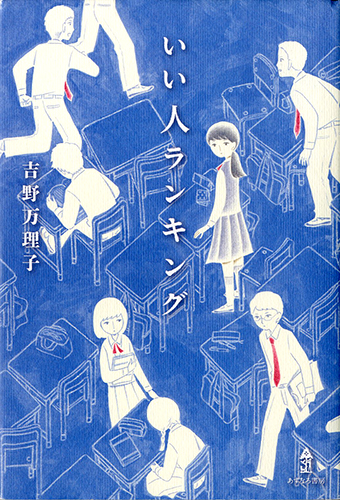 ねらい人には他者を自分と比較して優劣をつける心理があり、それはいじめの芽であることを知り、その心理に負けず、いじめの芽をなくしていきたいという気持ちを高める。資料提示の工夫本の題名を隠しながら表紙を見せて、気づいたことを発表させる。どんな題名がついているのかを予想させた後、題名を紹介する。思考を促す発問発問１　学級で「いい人ランキング」をしようという話になったら、賛成しますか、反対しますか。発問２　この学級には、「見えない『いい人ランキング』」は存在していませんか。発問３　差別といういじめの芽を、どうしたらなくせるのでしょうか。ポイント学級の中で上下関係ができはじめた頃に実施することで、上下関係から起こるいじめを防ぐことができる。出典：クレジット：　　吉野万里子作『いい人ランキング』あすなろ書房吉野万里子　あすなろ書房